Поиск бизнес-партнера: Продажа доли 80%  действующего предприятия по вторичной переработке полимерных отходов.Цель создания партнерства: привлечение дополнительных инвестиций, увеличение оборотных средств предприятия, приобретение ванны флотации для мойки полимеров:Размер инвестиций: 4 000 000 руб.Прибыль на 2-й месяц: 1 300 000 руб.Окупаемость: 4 месяца.В настоящее время предприятие производит 60 тн. качественной вторичной гранулы стрейч и гранулы ПВД на экструзию из чистых полимерных отходов. С приходом партнера планируется увеличение объемов производства до 100 тн. готовой продукции в месяц (гранула), а также запуск дробильно-моечного комплекса, который позволит перерабатывать загрязненные пленочные отходы ПВД, ПП, ПНД и стрейч-пленки.Вы можете стать совладельцем, а в дальнейшем, единоправным владельцем перспективного предприятия по вторичной переработке полимеров.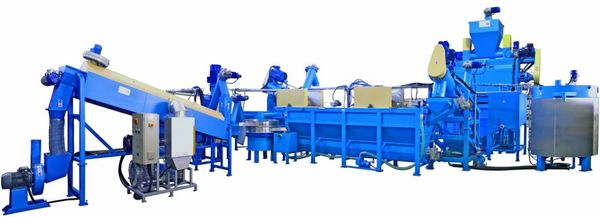 Причина продажи доли: выход из бизнеса соучредителя, повлекший за собой отток оборотных средств. Собственник бизнеса приглашает партнера и передает ему долю в размере 80% на следующих условиях:Привлечение оборотных средств в размере 1 000 000 рублей.Приобретение ванны флотации с навесным оборудованием 405 000 рублей.Приобретение вертикальной центрифуги 185 000 рублей.Приобретение горизонтальной центрифуги PZO 380-3500 CN 235 000 рублейПриобретение модуля досушки PZO 1-MD 245 000 рублей.Приобретение доли в предприятии у собственника бизнеса 1 930 000 рублей.Итого: 4 000 000 рублей.Все вновь приобретенное имущество оформляется в собственность на партнера-инвестора.В настоящее время предприятие оснащено следующим оборудованием и механизмами:- Транспортная доступность: производство находится в г.о. Голицыно Одинцовского р-на Московской области.- Порядочность и ответственный подход к работе со стороны собственника бизнеса.- Налаженные каналы снабжения и сбыта.- Штат квалифицированных сотрудников.- Действующий собственник бизнеса продолжит заниматься управлением производством. - В перспективе (через 4-6 мес), имеется возможность выкупа до 100 % доли производства у нынешнего владельца.Предприятие существует 1 год 4 мес. Зарекомендовало себя на рынке вторичных полимеров, как надежный поставщик качественной продукции.Мы организуем Вам встречу с собственником бизнеса. Вы сможете задать свои вопросы, посмотреть предприятие, оценить инвестиционную привлекательность бизнеса.С Уважением, команда «Magorclub»					+7 (495) 792-21-23info@magorclub.ru							 8(800) 600-51-16	ИП Едаков Алексей Анатольевич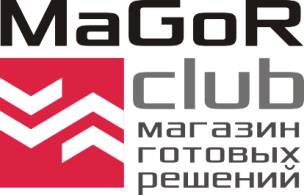 Юр. адрес:142184, Московская область, г. Подольск, мкр. Климовск, ул. Революции, д. 4, кв. 81Фактический адрес: 142116, Московская область, г. Подольск,Домодедовское шоссе, д. 14ИНН502102695609, Р/с 40802810400000033385 Отд. «Подольское» АО «Райффайзенбанк»БИК 044525700,  К/с 30101810200000000700,ОКПО 0122307330, ОГРНИП 317507400048131Тел.:  +7 (495)  792-21-23,  +7 (800)  600-51-16,  e-mail:  info@magorclub.ru,  сайт: magorclub.ruАгломератор двухроторный, мощностью  2х 37 кВт.Производительность на ПВД пленке: 300 кг/ч (цена нового от 0,6 млн.руб).Оборудование в эксплуатации 1 год.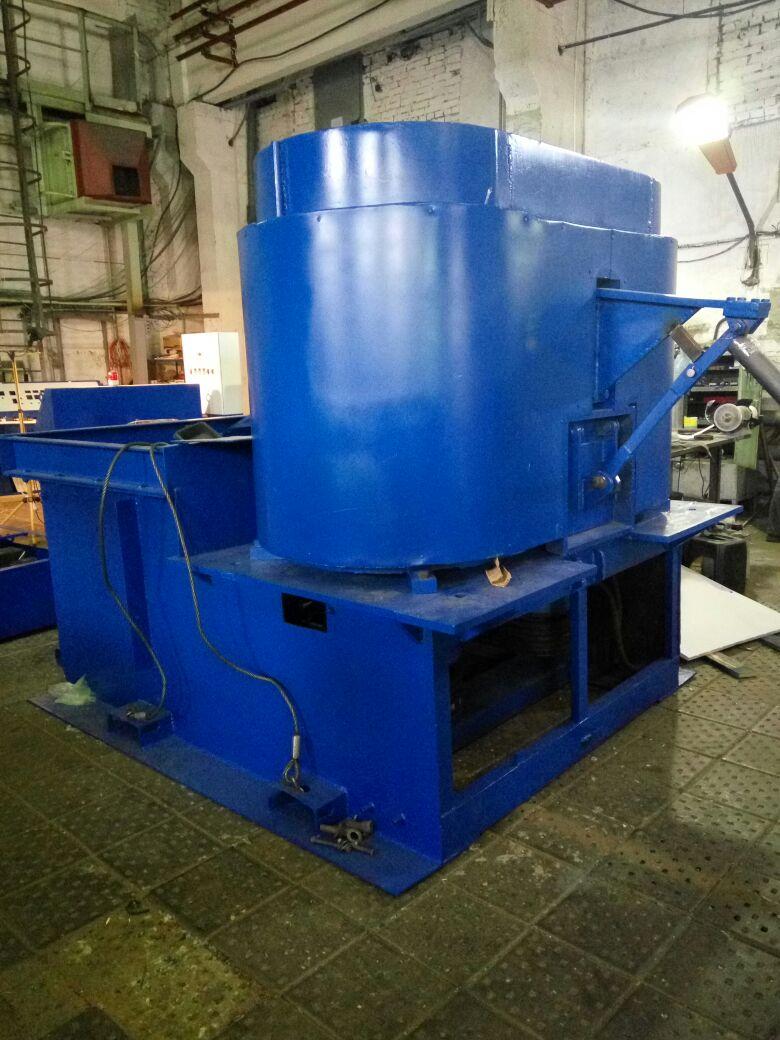 Гранулятор каскадного типа двушнековый SJ 150/140 SM (цена нового от 2,23 млн.руб).Производительность 180 кг/чПотребление э/э:  90 кВт/чВ линию входит:Экструдер первой стадии    150 х2200 мм (двиг. 37 кВт) с зоной дегазации.Экструдер второй стадии 140х1200 мм (двиг. 22 кВт)Электро-механический фильтрВанна для охлаждения стренгФреза для нарезки стренг на гранулуБункер-накопитель Оборудование в эксплуатации 1 год.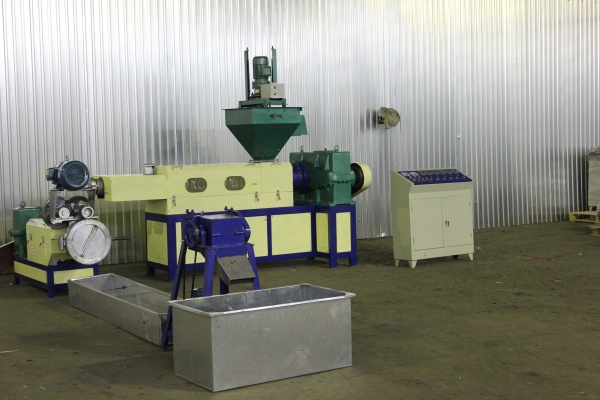 Дробилка моющая DSG-520 (цена 343 000 руб.)Оборудование не эксплуатировалось.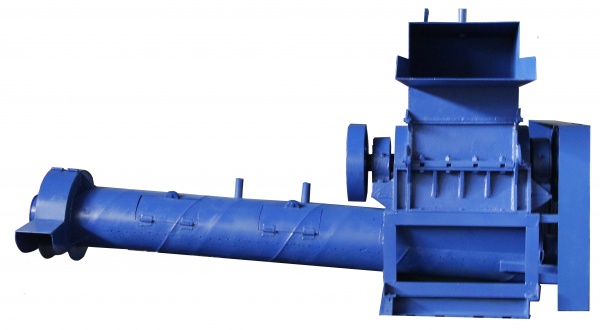    4. Погрузчик вилочный (бензиновый двигатель), г/п 1500 кг. (рыночная цена 200 000 руб)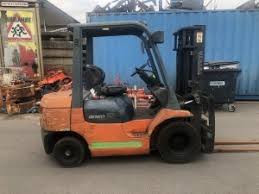    5. ЗиП и прочая оснастка (не менее 300 000 руб)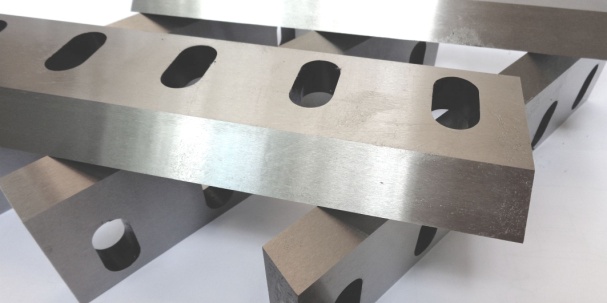 